Távoli számítógép elérése AnyDesk program segítségévelAnyDesk program beállítása azon a gépen (távoli gép), amit el akarunk érni távolról:Indítsuk el a Chrome böngészőt, a címsorába írjuk be a https://anydesk.com/en címet, majd nyomjunk Entert!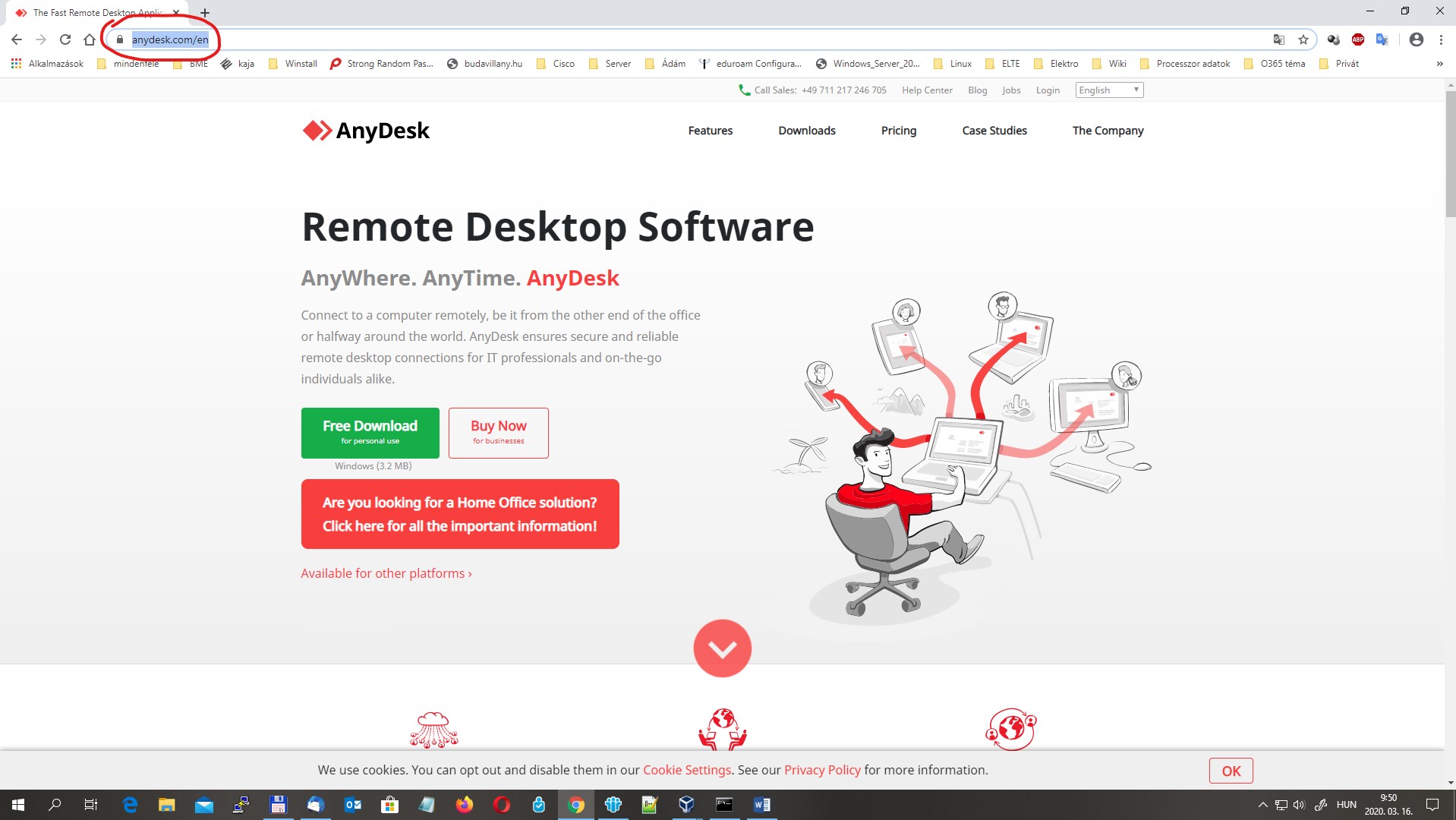 A megjelenő oldalon kattintsunk a zöld „Download for personal use” feliratú gombra!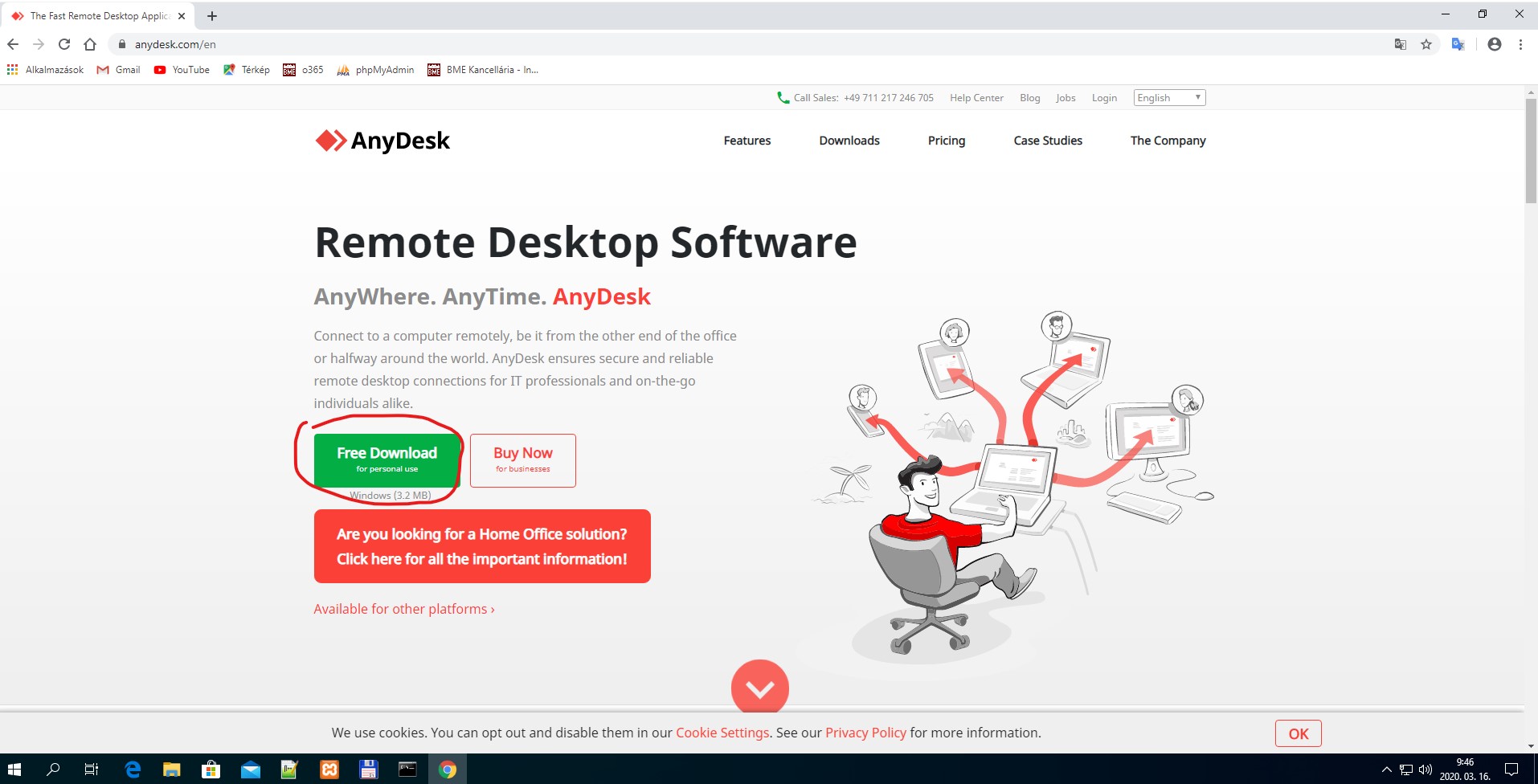 Várjuk meg, amíg az AnyDesk.exe fájl letöltődik! A böngésző képernyő bal alsó sarkában találjuk a letöltött fájlt. Kattintsunk rá! Ezzel elindul a program.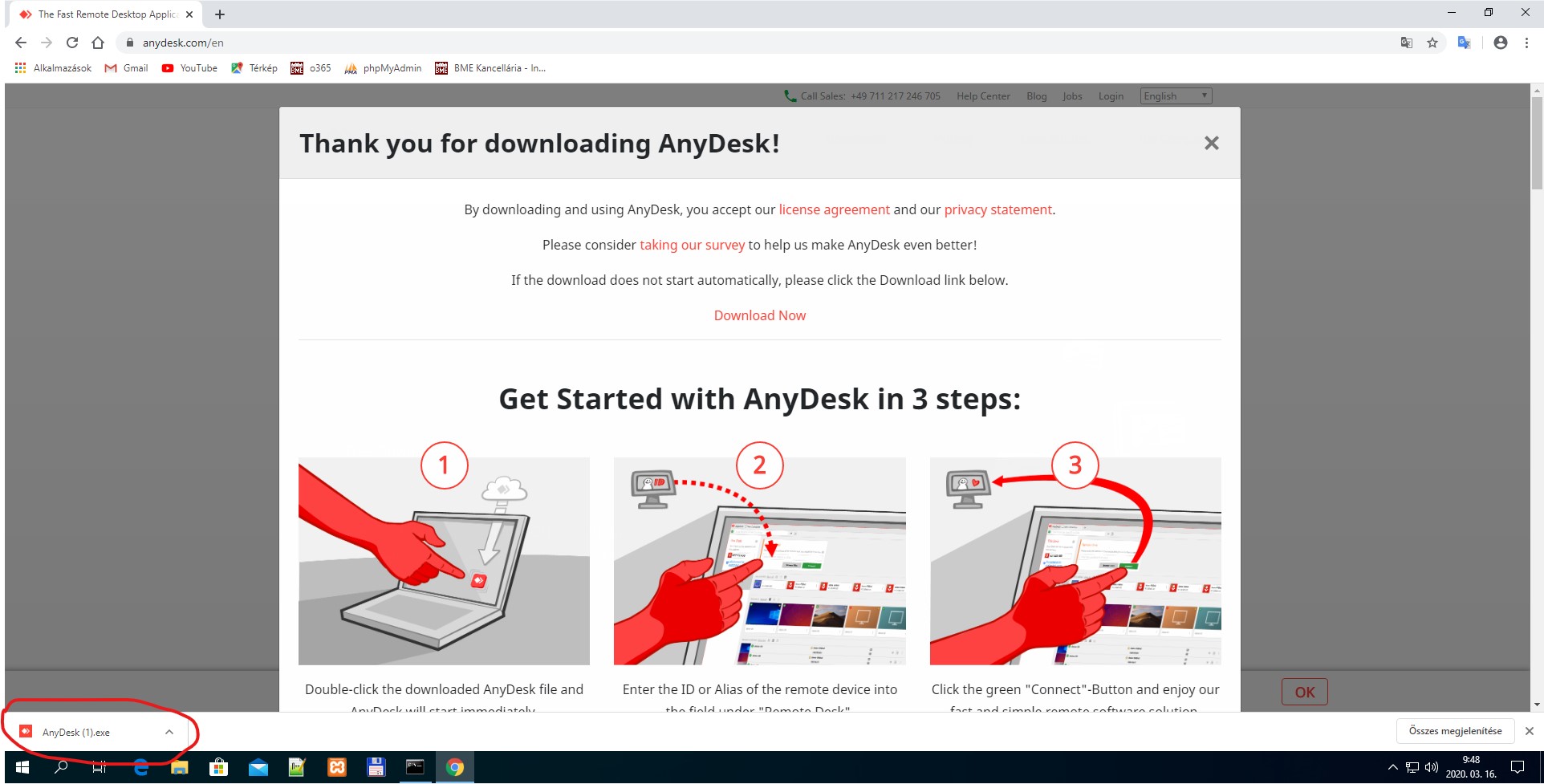 A megnyíló képernyőn láthatunk egy számot. Ez lesz a távoli számítógép azonosítója. A csatlakozáshoz be kell állítani egy jelszót, amit „A munkaállomás jelszavának módosítása” linkre kattintva tudunk elvégezni. Kattintsunk rá! Írjuk fel magunknak az azonosítót és a jelszót és vigyük magunkkal!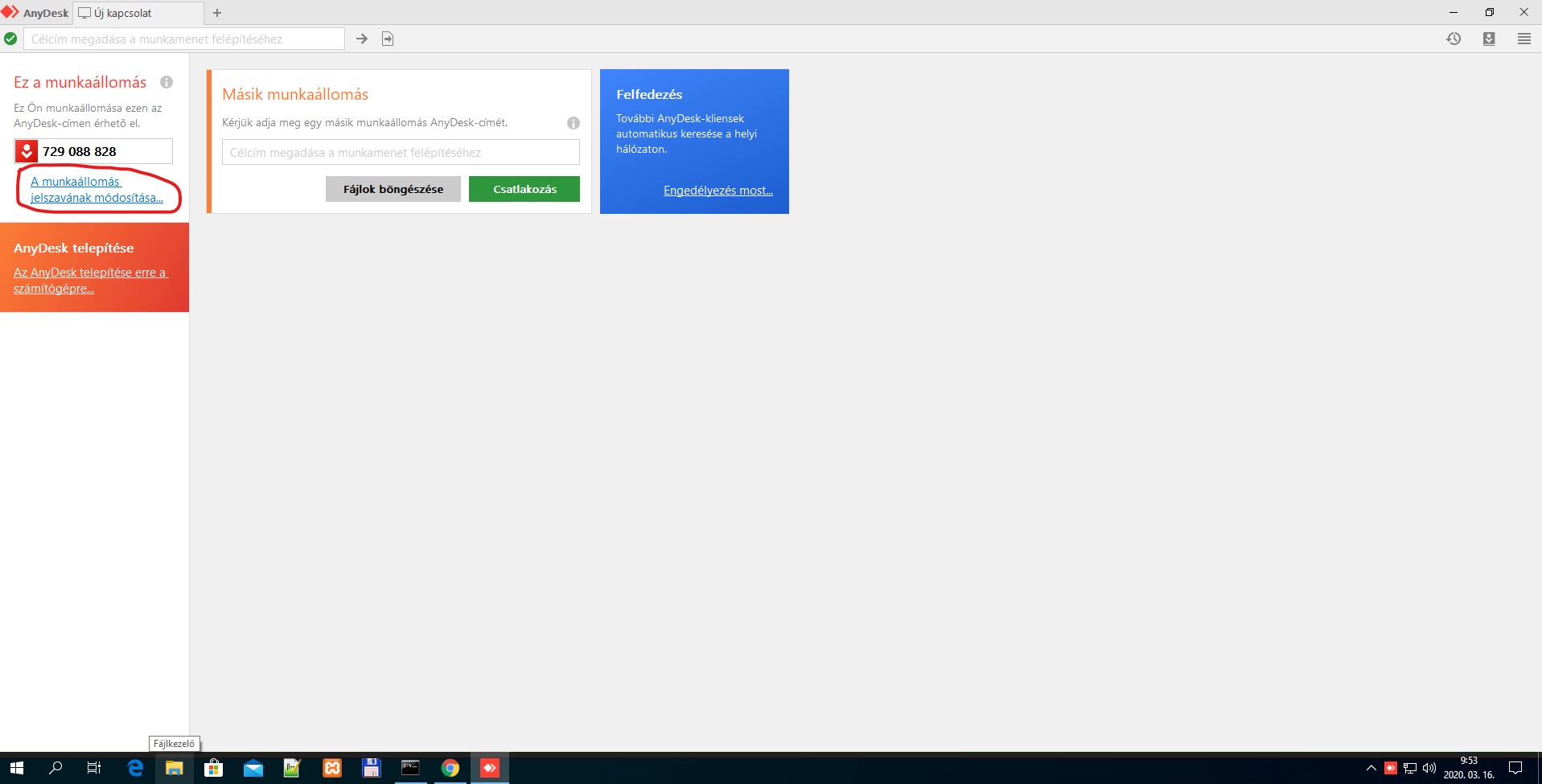 A megjelenő ablakon a „Hozzáférés távollét alatt” részben jelöljük be a „Felügyelet nélküli hozzáférés engedélyezése” jelölőnégyzetet! Erre aktívvá válik „A munkaállomás jelszavának módosítása” gomb. Kattintsunk rá!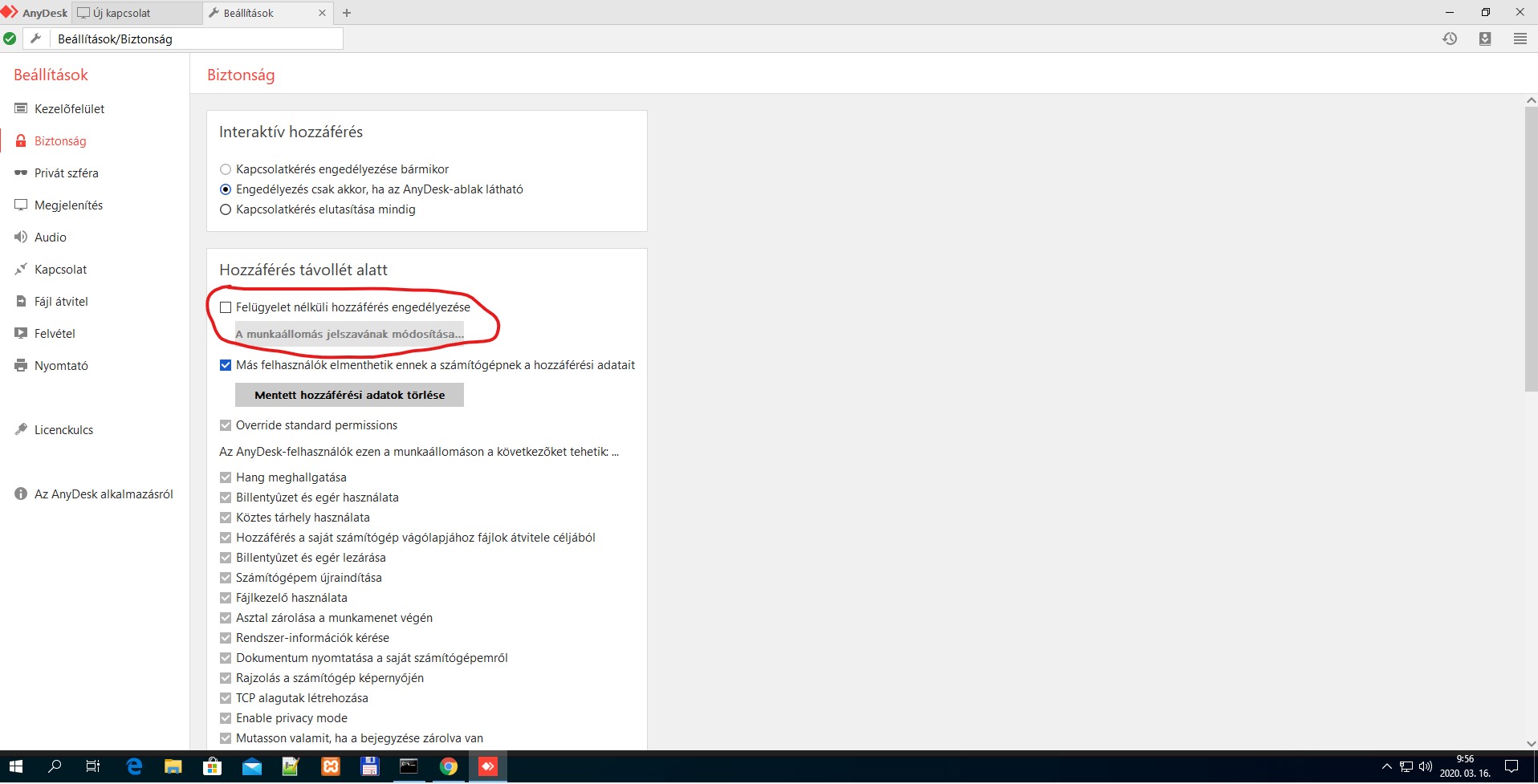 Állítsunk be egy jelszót. Kétszer kell ugyanazt a jelszót beírni, majd kattintsunk az „Alkalmaz” gombra!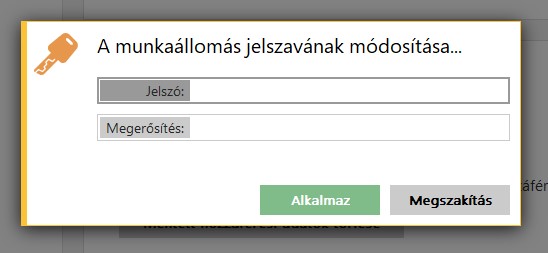 Zárjuk be a „Beállítások” ablakot! Figyeljünk, hogy az AnyDesk programot NE zárjuk be! Az AnyDesk programnak bekapcsolva kell maradnia!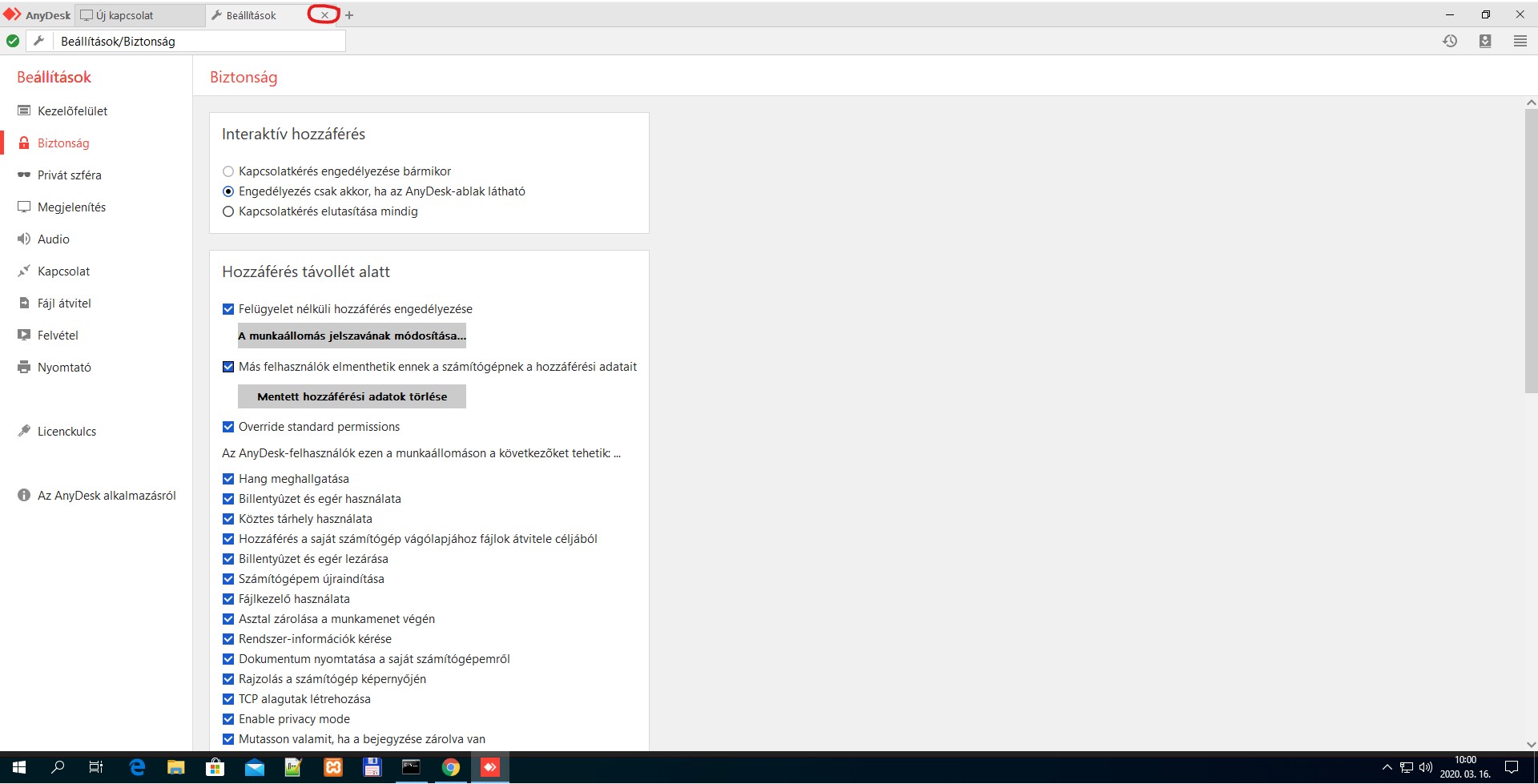 Tiltsuk le a számítógép alvó üzemmódját! Az alábbi linken elérhető videó szerinti lépésekben javasolt az alvó állapot funkciót letiltani: https://drive.google.com/open?id=1Wln-wi6Arl5br4cc9HMoKbHotjP9qavA Ezzel elvégeztük a távoli gép beállítását.AnyDesk program használata azon a gépen ahonnan el akarjuk érni az előbbi gépet:Indítsuk el a Chrome böngészőt, a címsorába írjuk be a https://anydesk.com/en címet, majd nyomjunk Entert!A megjelenő oldalon kattintsunk a zöld „Download for personal use” feliratú gombra!Várjuk meg, amíg az AnyDesk.exe fájl letöltődik! A böngésző képernyő bal alsó sarkában találjuk a letöltött fájlt. Kattintsunk rá! Ezzel elindul a program.A távoli géphez csatlakozáshoz szükség lesz a távoli gépen indított AnyDesk programon kiírt azonosítóra és a beállított jelszóra, amit korábban felírtunk magunknak. A „Másik munkaállomás” ablakba írjuk be a távoli gép azonosítóját, majd kattintsunk a „Csatlakozás” gombra!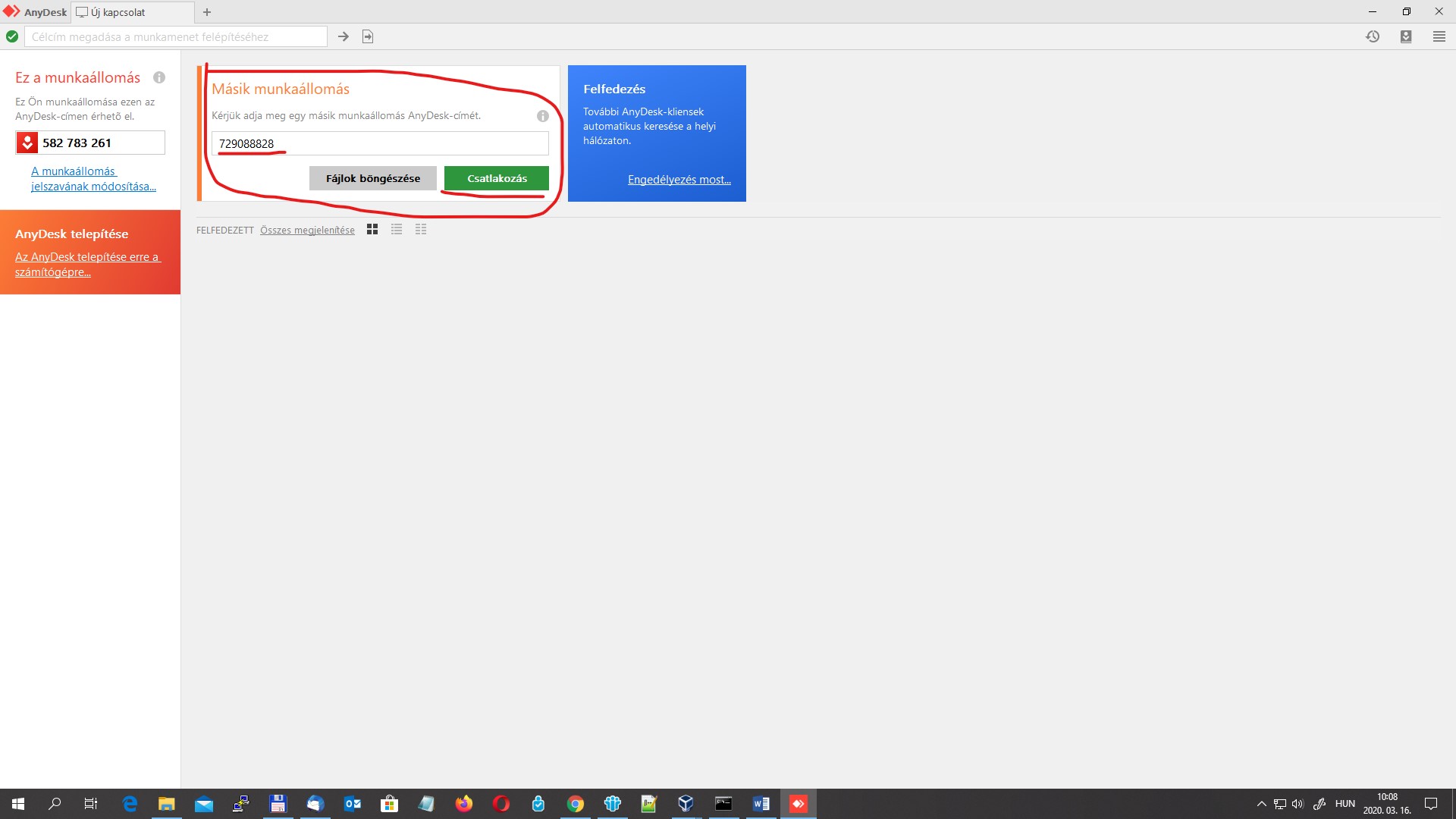 Várjuk meg, amíg a kapcsolt kiépítése megtörténik!A „Jelszóra van szükség” ablakba írjuk be a távoli gépnél beállított AnyDesk jelszót, majd kattintsunk az „OK” gombra!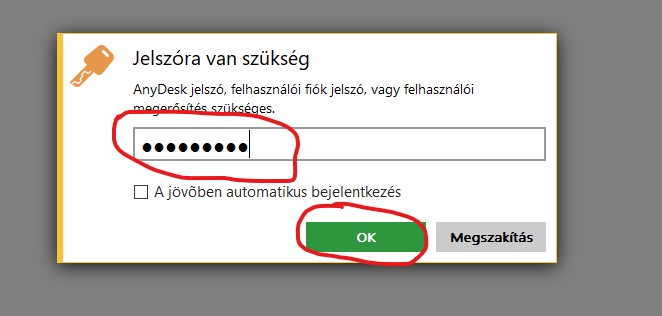 A megjelenő ablakban már a távoli gép képernyőjét látjuk, a távoli gépen dolgozunk. Alul két „Tálca” látható. A felső a távoli gép tálcája.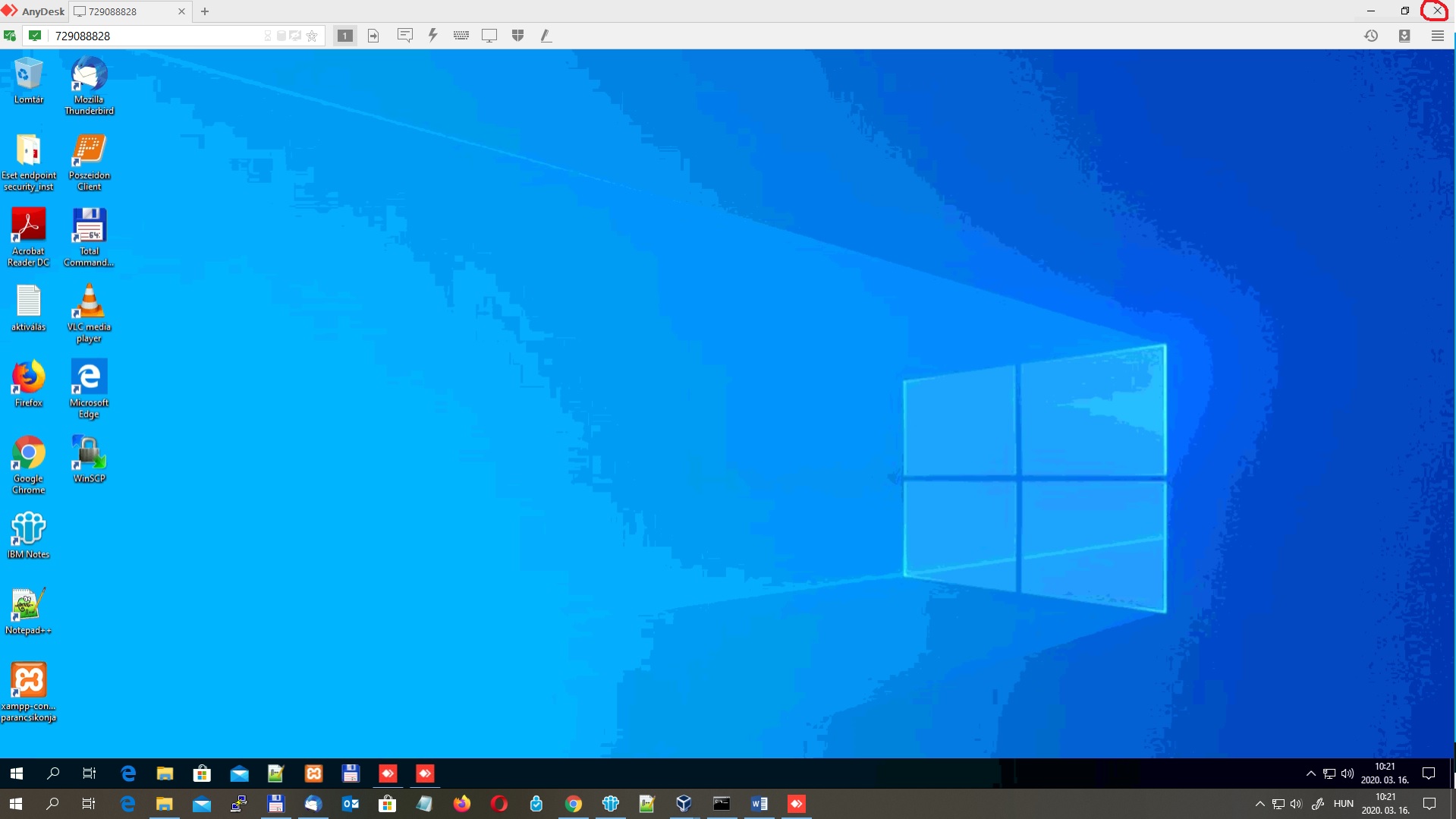 A munka végeztével a kapcsolat megszakításához zárjuk be az AnyDesk programot!